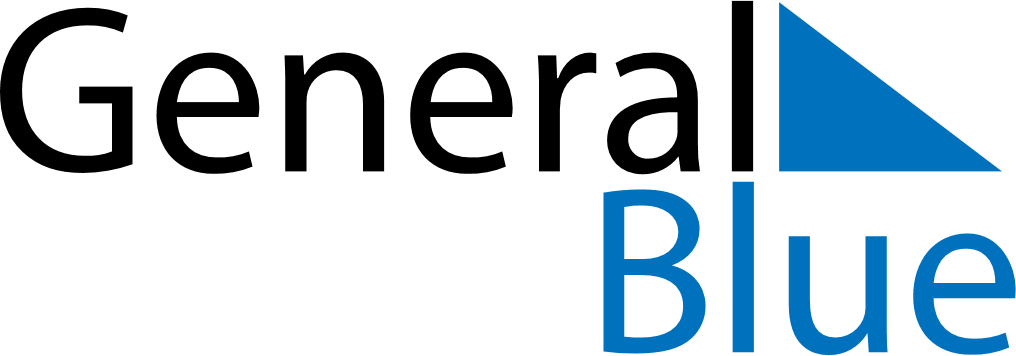 October 2022October 2022October 2022October 2022October 2022October 2022GermanyGermanyGermanyGermanyGermanyGermanySundayMondayTuesdayWednesdayThursdayFridaySaturday12345678National Holiday910111213141516171819202122232425262728293031NOTES